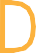 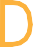 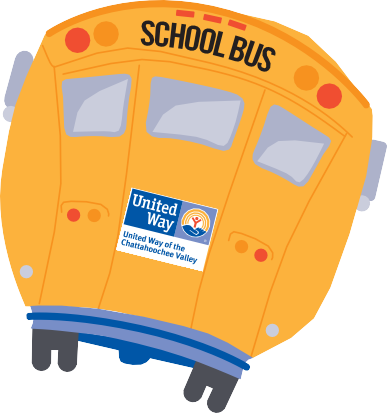 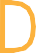 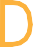 School Supplies List(Pre-K – 2nd grade)Backpacks 3-Ring View Finder Binder (1”)Notebook paper (wide ruled)Composition notebooks (wide ruled)Markers (washable, classic colors, broad line)Crayons (24 pack)ErasersGlue sticksScissors (rounded, for young children)# 2 Pencils (1 Dozen)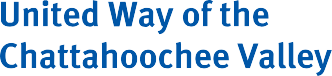 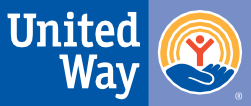 